Pour préparer pâques Zoé a trouvé plein d’idées.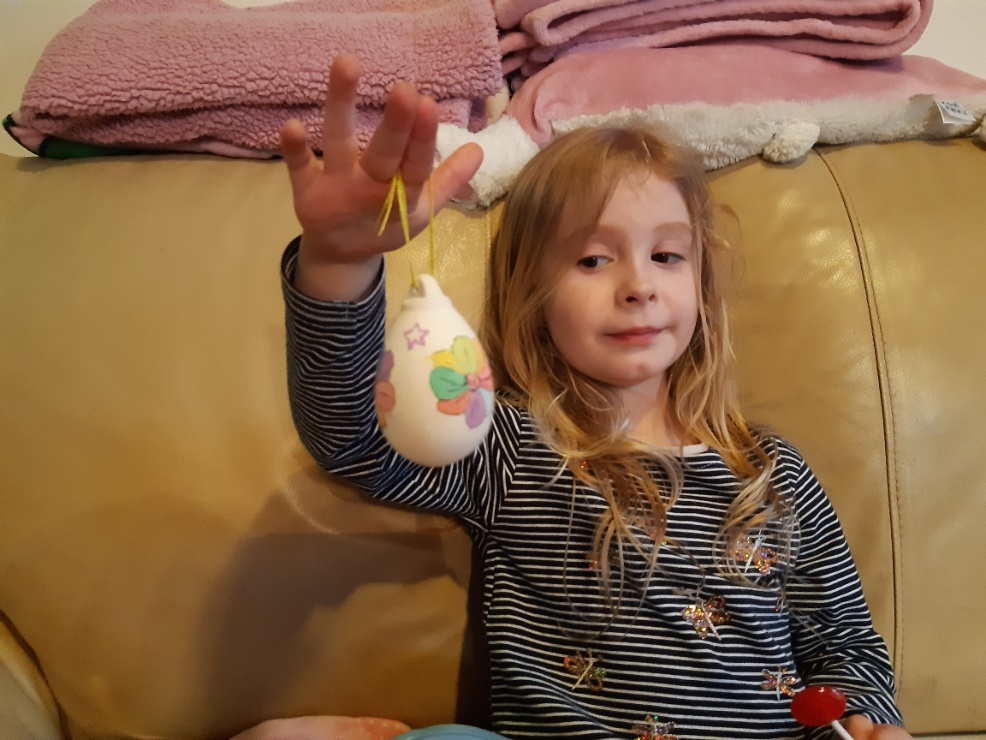 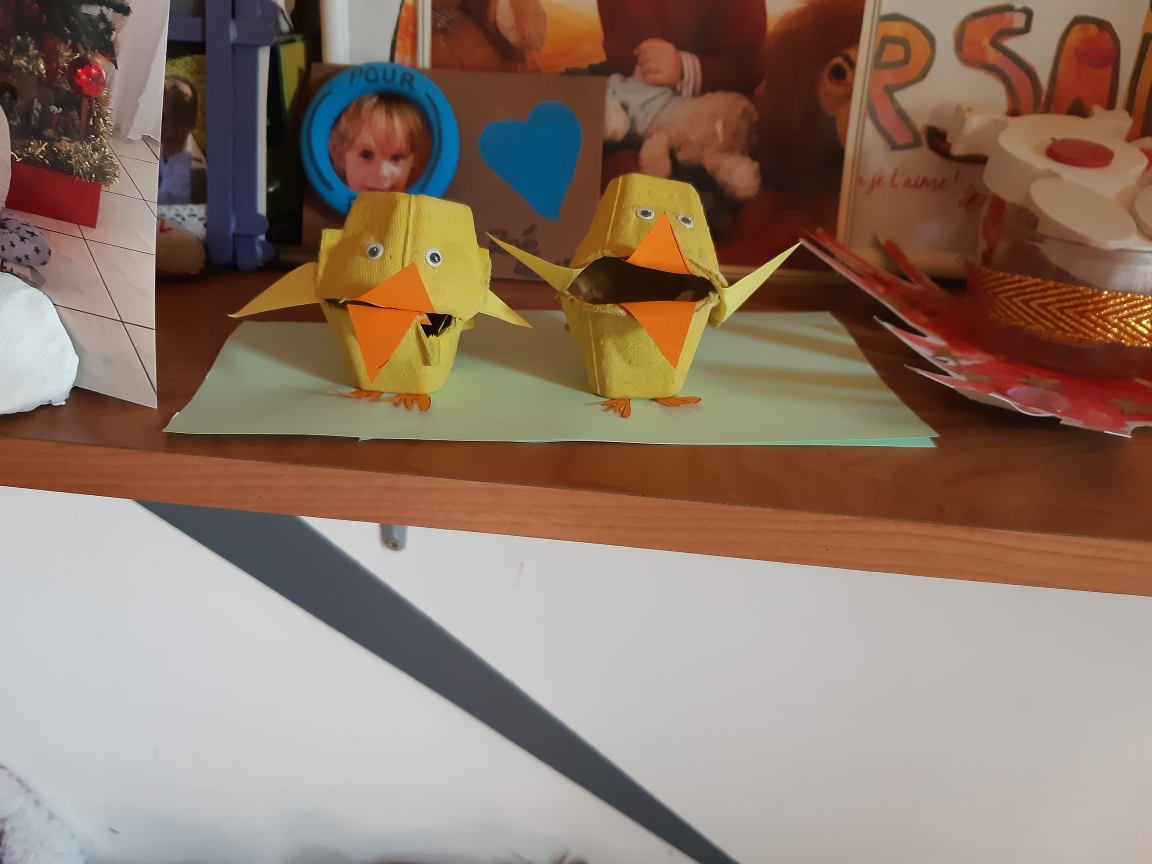 Avec des boites d’œufs ! ou des rouleaux de papier toilette, ou,…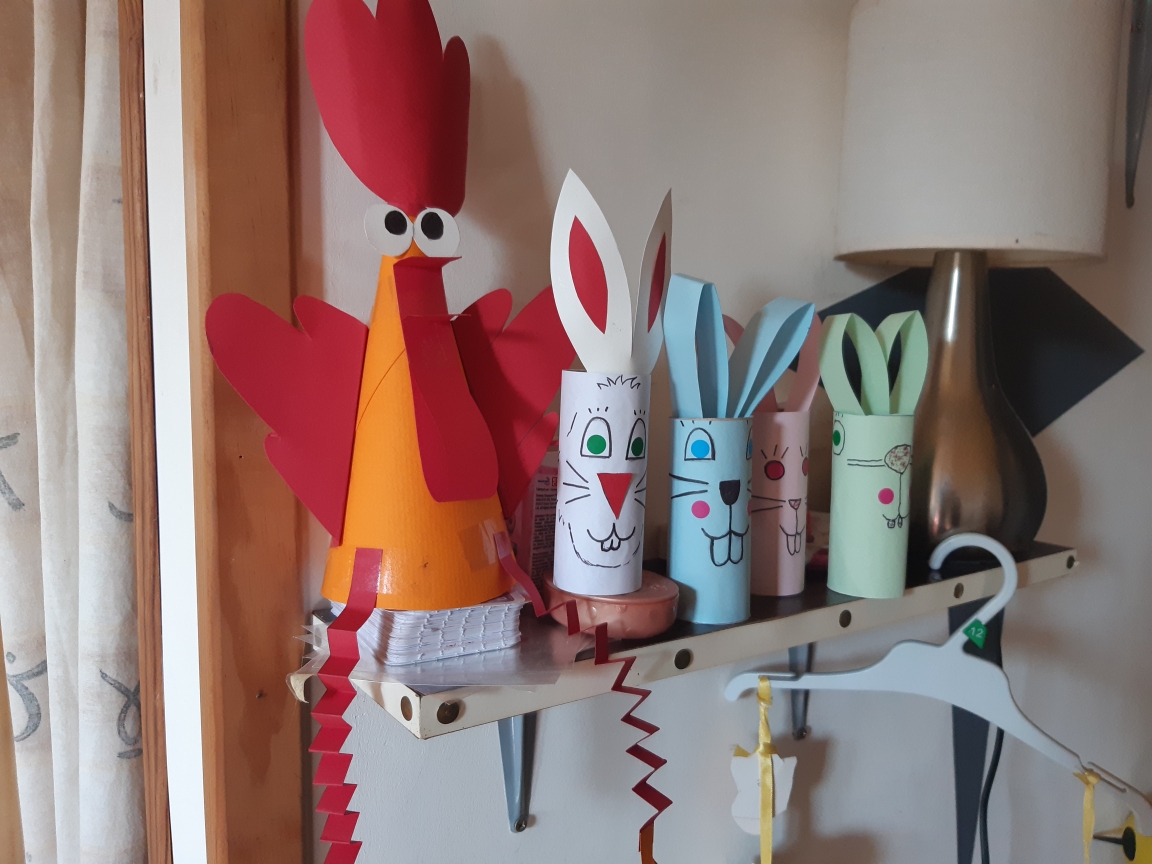 A vous, comment allez-vous décorer votre maison pour préparer Pâques ?